Hotel Information: 			Nationwide Hotel & Conference Center (100 Green 					Meadows Drive, Lewis Center, OH 43035) 			Hotel Group ID: 133231 / $138 per night			Room Block Cut-off Date: February 27th 			(614) 880-4300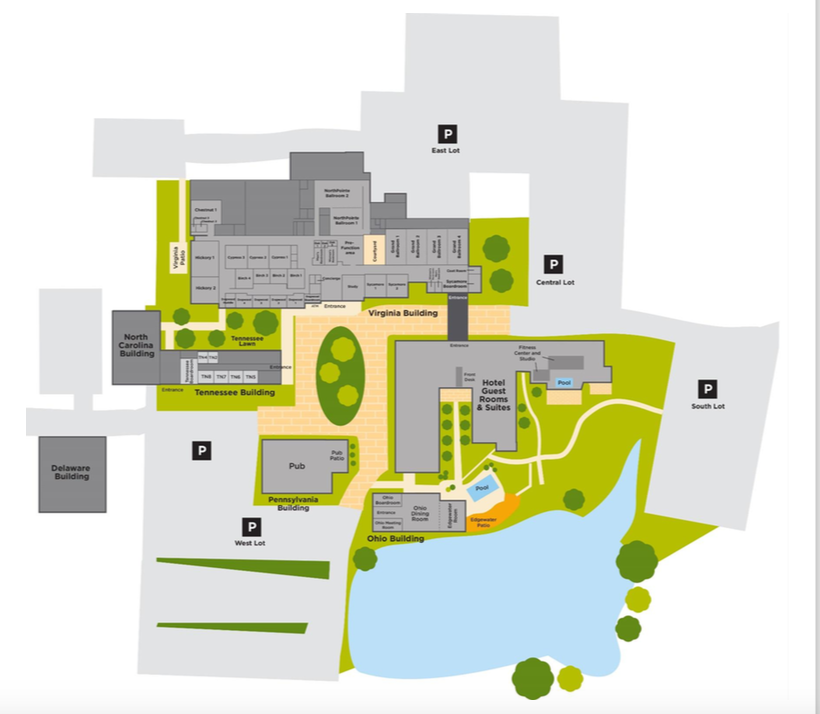 